Quelques expressions utiles :Les vêtements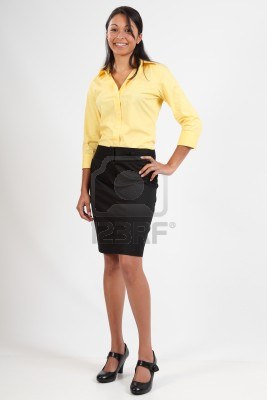 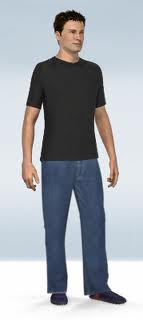 	un t-shirt		un chemisier					une jupe	un pantalon				un collant	des chaussettes	des chaussures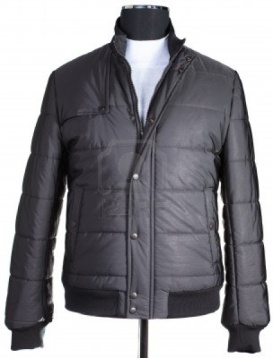 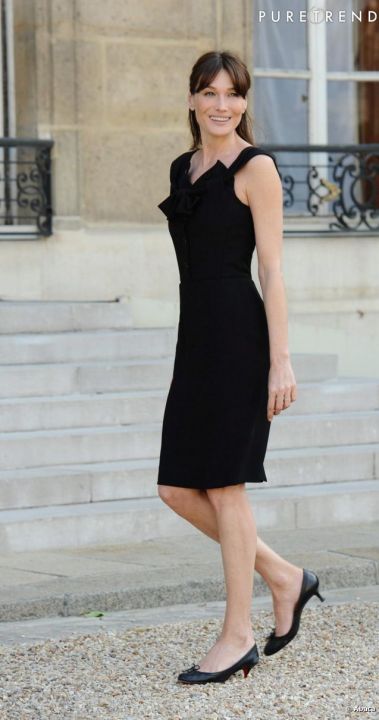 			une veste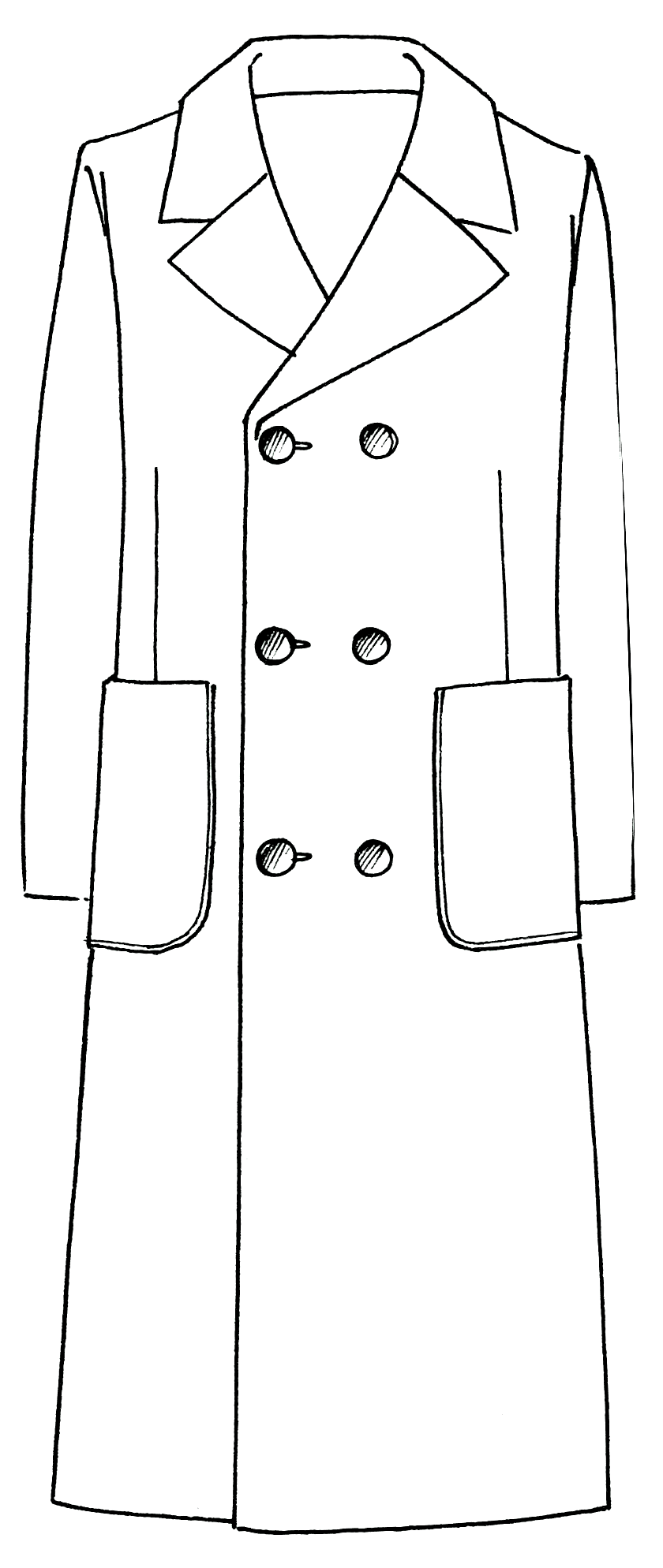 	une robe 									un manteauLisez ce dialogue :Vendeuse	Bonjour, Madame. Je peux vous aider ?Vous		Oui, je cherche une jupe.Vendeuse	Quelle taille ?Vous		Je fais du 38.Vendeuse	Quelle couleur ?Vous		J’aime beaucoup le noir ou le vert.Vendeuse	Est-ce que vous aimez celle-ci ? J’ai votre taille.Vous		Oh, oui. Je peux l’essayer ?Vendeuse	Bien sûr. Les cabines d’essayage sont là-bas.Vous		Merci, Madame.Vendeuse	Ca va, Madame ?Vous		Très bien. Je la prends.A vous !You are looking for a coat. You like grey. You are size….  Unfortunately, they do not have your size, ask for something else.FAIRE LES MAGASINS  NSLES VETEMENTSLES VETEMENTSLES CHAUSSURESLES CHAUSSURESTailles françaisesTailles anglaisesTailles françaisesTailles anglaises346352368363381037440123854214396441640746184184820429